চিরিরবন্দরে মিল্ক ক্রিম সেপারেটর মেশিন ও কৃমিনাশক ঔষধ বিতরণপ্রকাশন তারিখ : 2022-01-19চিরিরবন্দরে মিল্ক ক্রিম সেপারেটর মেশিন ও কৃমিনাশক ঔষধ বিতরণপ্রাণিসম্পদ অধিদপ্তরের মহাপরিচালক ডাঃ মনজুর মোহাম্মদ শাহজাদা দিনাজপুরের চিরিরবন্দরে ৮ ডিসেম্বর ২০২২ তারিখে প্রান্তিক খামারিদের মাঝে মিল্ক ক্রিম সেপারেটর মেসিন ও কৃমিনাশক ঔষধ বিতরণ করেন। অধিদপ্তরের আওতাভুক্ত বিভিন্ন প্রকল্পের কার্যক্রমের অগ্রগতি সরেজমিন পরিদর্শনের জন্য তিনি সংশ্লিষ্ট প্রকল্প পরিচালক ও উর্ধ্বতন কর্মকর্তাদের নিয়ে আগের দিন উত্তরবঙ্গ সফরে যান।প্রাণিসম্পদ ও ডেইরি উন্নয়ন প্রকল্প এবং জাতিসংঘের এফএও কর্তৃক চিরিরবন্দর উপজেলা প্রাণিসম্পদ দপ্তরে অমরপুর ডেইরি গ্রুপের সদস্যদের নিয়ে এ সময় একটি মতবিনিময় ও গ্রুপ সংহতকরণ সভা আয়োজন করা হয়। উক্ত সভায় প্রধান অতিথি হিসেবে উপস্থিত থেকে মহাপরিচালক মহোদয় খামারিদের সুবিধা-অসুবিধা ও অভিজ্ঞতার কথা শোনেন এবং তাঁদের মাঝে যন্ত্রপাতি ও ঔষধ বিতরণ করেন।প্রধান অতিথির বক্তৃতায় মহাপরিচালক মহোদয় বলেন, করোনা মহামারির অতি দু:সময়ে যখন সারাদেশ স্থবির হয়ে ছিল, তখনও আমরা খামারিদের পাশে ছিলাম। দুধ, ডিম ইত্যাদি বিক্রিতে সহযোগিতা করেছি। আর্থিক প্রণোদনা দিয়েছি। আগামীতেও আমরা সবসময় খামারিদের পাশে থাকবো।এ সময় প্রাণিসম্পদ অধিদপ্তরের রংপুর বিভাগের সম্মানিত পরিচালক ড. মোহাঃ ইসমাইল হক, জেলা প্রাণিসম্পদ কর্মকর্তা ডাঃ মোঃ সিরাজুল হক, প্রাণিসম্পদ ও ডেইরি উন্নয়ন প্রকল্পের চিফ টেকনিক্যাল কোঅর্ডিনেটর ড. মো: গোলাম রাব্বানী, বিভিন্ন প্রকল্পের প্রকল্প পরিচালক ও উর্ধ্বতন কর্মকর্তাগণ, উপজেলা প্রাণিসম্পদ কর্মকর্তা, প্রাণিসম্পদ সম্প্রসারণ কর্মকর্তা, মনিটরিং কর্মকর্তা ও এলএসপিগণ উপস্থিত ছিলেন।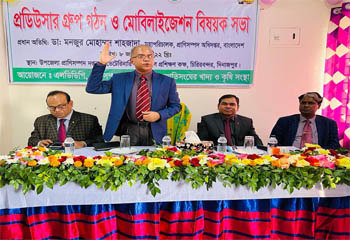 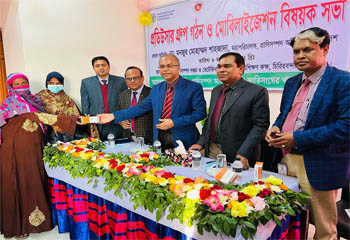 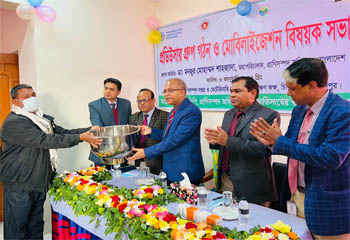 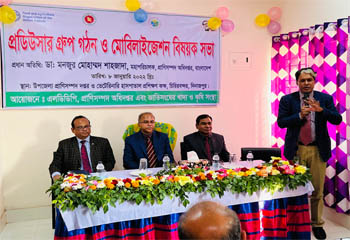 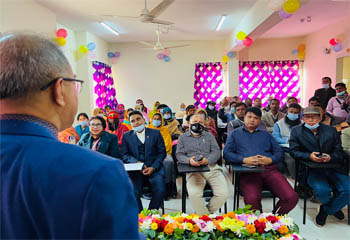 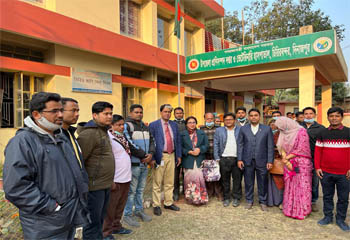 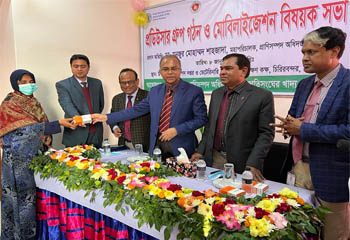 